Př 8 – tajenky (úkol č. 11)Ahoooj!Tady jsou některé z vašich tajenek, které jste vymysleli a poslali jste mně.Úkol jsem chystal ve středu….. jsou tu tedy tajenky, které jsem měl ve středu k dispozici.Měl jsem tedy jednoduchý výběr, protože jich víc ve středu nebylo. Tím se omlouvám těm, kteří jste je poslali později a nemohl jsem je tedy vybrat…. Možná máte i štěstí, protože mít jich ve středu 20, tak děláte tajenek 20 !Autory prozrazovat nebudu….A řešení těch tajenek pošlete ke kontrole mně!!!!! Do 28. 5.!V řešení uveďte jen číslo tajenky a k jednotlivým bodům odpověď (nic netiskněte, nefoťte).Např: 1. tajenka: 1 =…… 2 = ……. 3 = ……. atd.           2. tajenka: 1 = ……..            atd.………………………………………………………………………………………………………………………………………………Tajenka: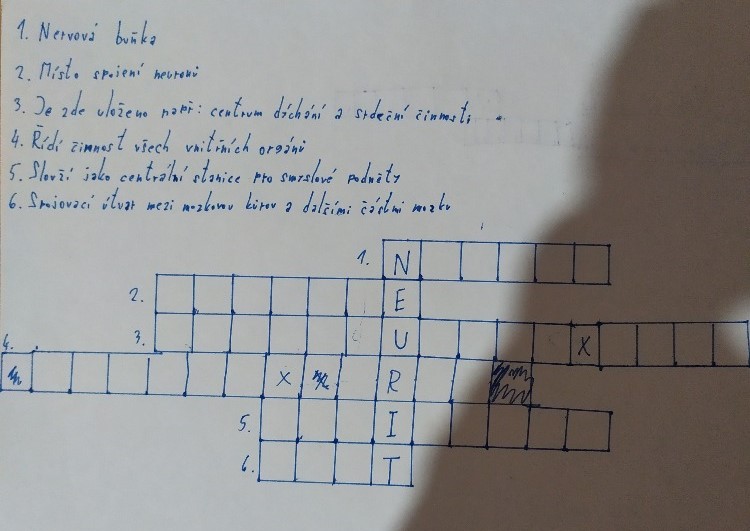 Tajenka:Jaká tekutina chrání mozek ?…, …, …, …, …, …, …, …, (…,) …,     …, …, …,Řídící orgán celého těla.…, …, …, (…,) …,Jak se nazývá proces tvoření podmíněných reflexů ?(…,) …, …, …, …,K čemu slouží páteř ?…, (…,) …, …, …,     …, …, …, …,Které reflexy jsou vrozené ?…, …, …, (…,) …, …, …, …,  …, …, …,Jak se nazývá místo spojení neuronů ?…, …, (…,) …, …, …, …,Tajenka:Základní stavební jednotka nervové soustavy se nazývá ….............. .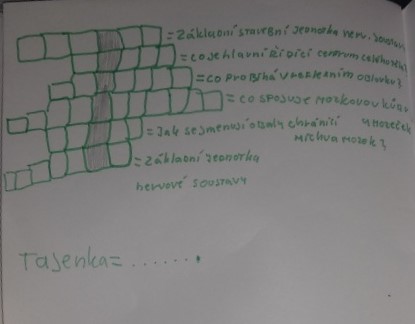 Tajenka:1.Spojení neuronů                                                                _ _ _ _ _ _ _2.Nervová buňka                                                                      _ _ _ _ _ _3.Centrum dýchání a srdeční činnosti, vrozené reflexy    _ _ _ _ _ _ _ _ _ _ _   _ _ _ _ _4.Kdo má hlavní funkci spojovací funkce                               _ _ _ _ _ _ _   _ _ _ _5.Obaly chránící míchu a mozek                                 _ _ _ _ _Tajenka: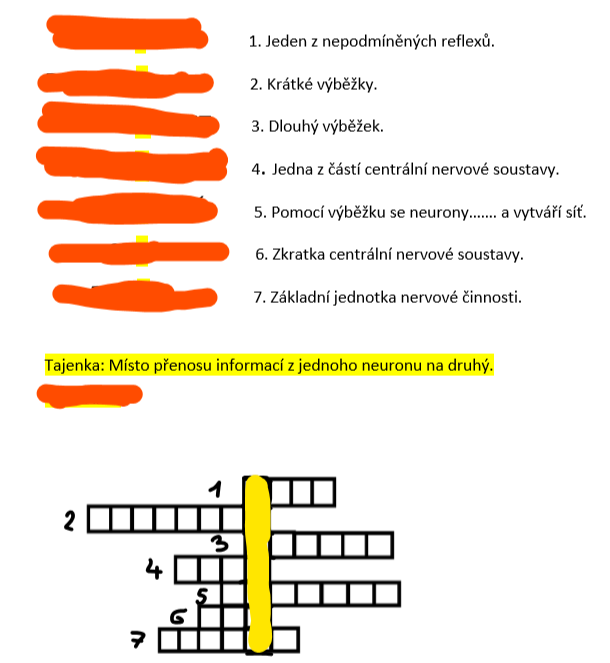 